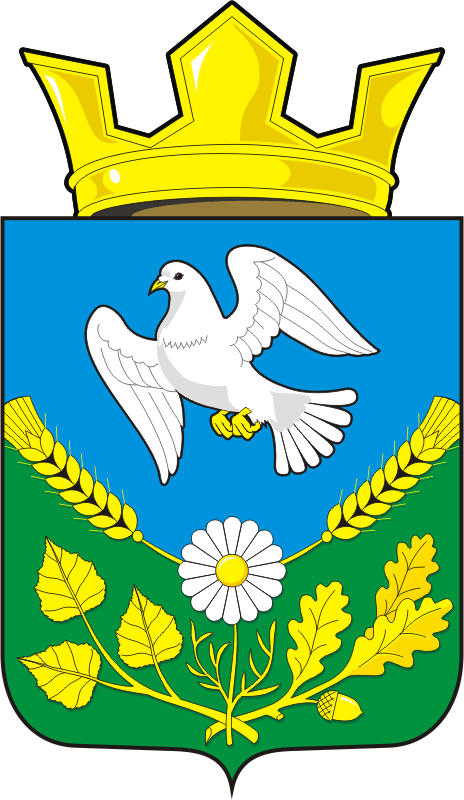 АДМИНИСТРАЦИЯ НАДЕЖДИНСКОГО СЕЛЬСОВЕТА САРАКТАШСКОГО РАЙОНА ОРЕНБУРГСКОЙ ОБЛАСТИП О С Т А Н О В Л Е Н И Е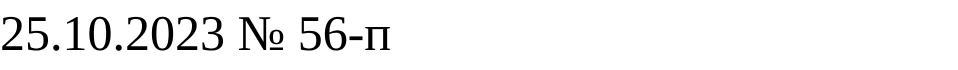 О присвоении адресаВ целях упорядочения адресного хозяйства муниципального образования Надеждинский сельсовет Саракташского района Оренбургской области, в соответствии с Уставом муниципального образования Надеждинский сельсовет Саракташского района Оренбургской области:1.Жилому дому с кадастровым номером 56:26:0901001:861 присвоить адрес: Российская Федерация, Оренбургская область, муниципальный район Саракташский, сельское поселение Надеждинский сельсовет, с. Надеждинка, ул. Центральная, дом 29.Жилому дому с кадастровым номером 56:26:0901001:863 присвоить адрес: Российская Федерация, Оренбургская область, муниципальный район Саракташский, сельское поселение Надеждинский сельсовет, с. Надеждинка, ул. Центральная, дом 8.Жилому дому с кадастровым номером 56:26:0901001:846 присвоить адрес: Российская Федерация, Оренбургская область, муниципальный район Саракташский, сельское поселение Надеждинский сельсовет, с. Надеждинка, ул. Центральная, дом 43.Жилому дому с кадастровым номером 56:26:0000000:6019 присвоить адрес: Российская Федерация, Оренбургская область, муниципальный район Саракташский, сельское поселение Надеждинский сельсовет, с. Надеждинка, пер. Лесной, дом 2.2.Настоящее постановление вступает в силу с момента его подписания и подлежит опубликованию путем размещения на официальном сайте администрации Надеждинского сельсовета: https//www.admnadegdinka.ru .3. Контроль за исполнением настоящего постановления оставляю за собой.Глава  сельсовета                                                                                   О.А.ТимкоРазослано: ФГБУ «Федеральная кадастровая палата Федеральной службы государственной регистрации, кадастра и картографии» по Оренбургской области, прокурору района Управлению федеральной службы государственной регистрации, кадастра и картографии по Оренбургской области, заявителю, в дело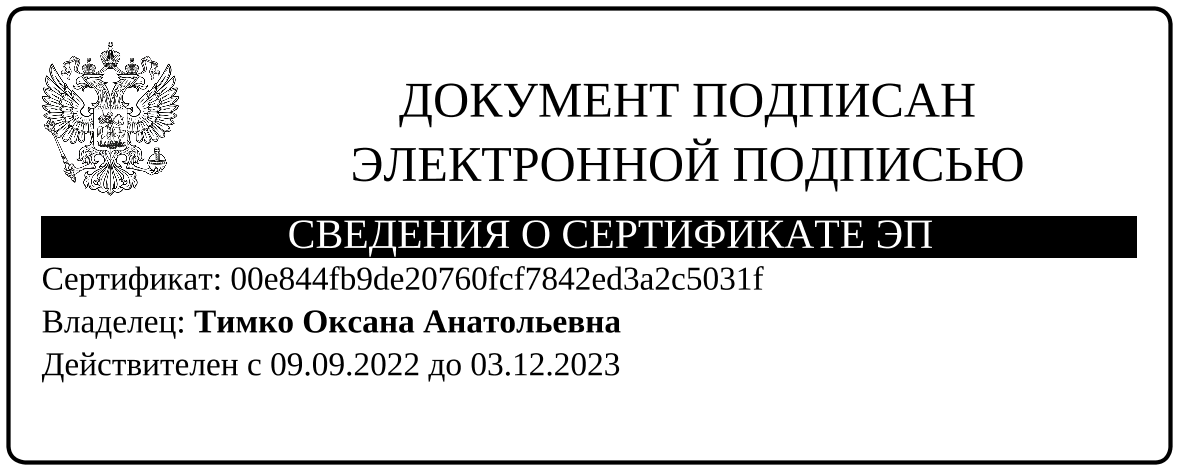 